Krosno, 18 marca 2014r.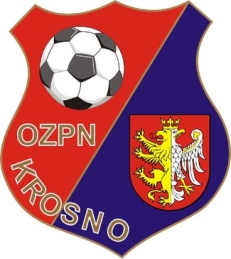 Okręgowy Związek Piłki Nożnej w Krośnie informuje, że w dniu
23 marca 2014r. w Presovie (Słowacja) odbędzie się XXV Halowy Turniej dla Trampkarzy Młodszych organizowany przez OFZ Presov.Do reprezentacji OZPN Krosno w roczniku 2001 zostali powołani następujący zawodnicy:Karpaty MOSiR KrosnoCichoń KacperKnap Karol Prętnik BartoszLatkiewicz WiktorDziura ArkadiuszKandefer MiłoszFPS Ekoball SanokMilczanowski AdrianBujak ŁukaszKorczak KacperUKS „Szóstka” JasłoStasz SzymonMajka ArkadiuszPankiewicz SzymonCiuła PawełGajda MarcinGórka AdamZbiórka zawodników 23.03.2014r. godz. 7:15 parking pod Urzędem Powiatowym u Krośnie, ul. Bieszczadzka.Zawodnicy zabierają ze sobą obowiązkowo:- aktualną kartę zdrowia, kartę zawodnika, legitymację szkolną,- buty piłkarskie na hale oraz ochraniacze,- zgodę rodzica lub opiekuna prawnego na wyjazd i udział w turnieju. Zawodnik powołany na zgrupowanie do kadry Okręgowego Związku Piłki Nożnej musi zgłosić się w wyznaczonym terminie na zgrupowanie. Jeżeli kontuzja lub inne przeszkody uzasadniają niemożność uczestniczenia
w zgrupowaniu o tym zdecydują lekarz i kierownictwo zgrupowania. W przypadku gdy powołany zawodnik nie zgłosi się bez usprawiedliwienia na zgrupowanie nie może on występować w dwóch meczach mistrzowskich po dacie powołania pod rygorem weryfikacji tych spotkań walkowerem na korzyść przeciwnika.Proszę o potwierdzenie przybycia:trener Artur Tomaszewski	- 606649874trener Dariusz Jęczkowski	- 509436217